Actividad 2 Analizar el artículo de Metanalisis de acuerdo a la tabla 2.4Objetivo primario de un metaanálisis 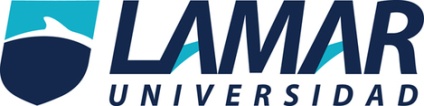 ¿Se definió la pregunta claramente?  Sí¿Se especifico la condición que se estudia?  Sí¿Se especificó la edad de la población y escenario en el cual se realiza? NoBúsqueda y selección de artículos ¿Se especificó la estrategia utilizada en la búsqueda de los artículos? Sí¿Se definieron a priori los criterios de elegibilidad de los artículos? Sí¿Fueron apropiados los criterios utilizados para seleccionar los artículos de inclusión? Sí¿Se evaluó la validez de los artículos incluidos? Sí¿Fueron los estudios hechos al azar? Sí¿Se identificaron los sesgos de los artículos incluidos? No¿Son los métodos lo bastante explícitos para asegurar la reproductibilidad? Sí¿Cuál fue el periodo de publicación evaluado? De enero de 1975 a enero del 2003¿Se incorporaron metaánalisis en diferentes lenguajes o sólo en inglés? Diferentes lenguajes¿Fue el tamaño de la población suficiente? No¿Fue el tiempo de seguimiento suficiente para dar una conclusión valida? No¿Fueron los tratamientos o exposiciones similares? Sí¿Se tiene información completa de los métodos utilizados en cada estudio? No¿Se tiene información de estudios no publicados? SíExtracción de datos¿Se realizo una extracción cuidadosa de los datos? Sí¿Fueron entrenadas las personas encargadas de extraer los datos? No¿Fueron los encargados de la extracción cegados a las fuentes y a los autores? No¿Fueron los resultados de los estudios de utilidad clínica? Sí¿Pueden los resultados del estudio ser aplicados clínicamente en el manejo de los pacientes? NoAnálisis estadísticos¿Se realizo una prueba de homogeneidad? Sí¿Se realizo el análisis de efectos al azar, especialmente si la prueba de homogeneidad fue positiva? No¿Se proporcionaron los intervalos de confianza del estimado global? Sí¿Se determinaron los factores que más influenciaron el resultado? Sí¿Se hizo metarregresión? NoHOSPITAL CIVIL FRAY ANTONIO ALCALDE González Hernández Jessica Paulina                          LME 4465  Carrera de Médico Cirujano y Partero                          8º Semestre (Medico Preinterno)Fecha: 23 de marzo del 2017